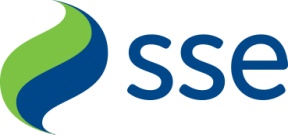 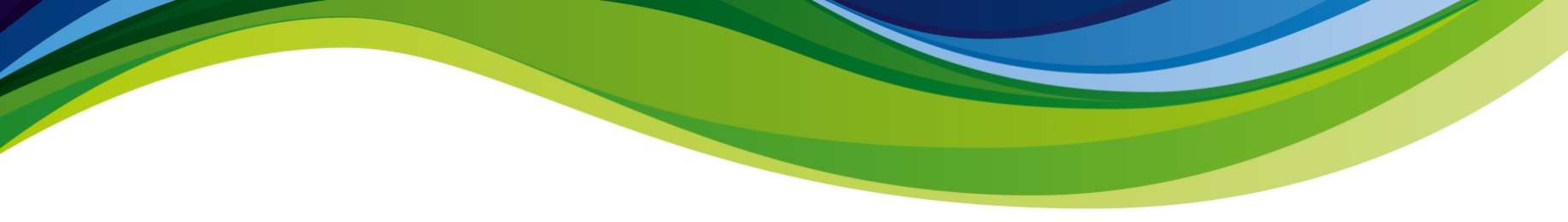 Clyde Community FundMicro Grant Application FormPlease read the guidelines before completing this form. 
 All sections must be completed and form must be returned to your local Community Council.  Section 1: Contact detailsSection 1: Contact detailsYour nameAre you applying as an individual or a group?Contact name (for groups)Website (for groups)Email addressTelephoneDaytime  Alternative Correspondence address
(including postcode)Organisation address
(if different from above)In which Community Council area do you live or does your group work?Section 2: About your organisation (Individuals do not need to complete this section)Section 2: About your organisation (Individuals do not need to complete this section)Section 2: About your organisation (Individuals do not need to complete this section)When was your group established?Do you have a signed constitution? Are you a registered charity? If yes, please provide charity number.Total income 
last accounting year?(New groups: projected income in first year)Total Surplus/Deficit
last accounting year?Current 
unrestricted reserves£££What are the main activities of your organisation/what service do you provide?Section 3: Grant applicationSection 3: Grant applicationSection 3: Grant applicationPlease describe the project you are looking for Clyde wind Farm Fund to fund.How will this project benefit the community? How much are you 
applying to the Fund for?How much does your project cost?When will the project take place’?££Will you be contributing any of your own funds to the projects or undertaking local fundraising to help meet the costs? If so, please state how much and how these funds have been raised. How many people will benefit?What will happen if we can’t award you this grant?DeclarationBy submitting this application form to your Community Council you certify that the information contained in this application is correct, and that if you are awarded a grant, you will use it only for the purposes described above. You understand that decisions made by the Community Council are final.Signed:                                                                                               Date:      DeclarationBy submitting this application form to your Community Council you certify that the information contained in this application is correct, and that if you are awarded a grant, you will use it only for the purposes described above. You understand that decisions made by the Community Council are final.Signed:                                                                                               Date:      DeclarationBy submitting this application form to your Community Council you certify that the information contained in this application is correct, and that if you are awarded a grant, you will use it only for the purposes described above. You understand that decisions made by the Community Council are final.Signed:                                                                                               Date:      